MODERNIZING THE TEXT: SKITS (Act IV, Scene I-III)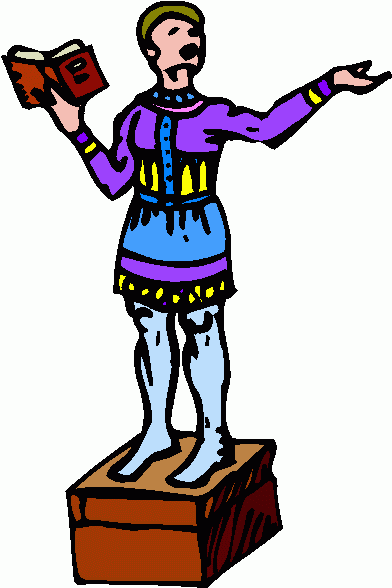 (1) Read through your assigned passage of Romeo and Juliet, Act IV, Scene I-III. Then, re-read your assigned passage. Afterward, with your partner or group, (2) DISCUSS the meaning behind Shakespeare’s language, as well as the events that unfold. (3) WRITE DOWN the “modernized” version of what happened, explained in your own words. (4) Create a skit that demonstrates the meaning and main events in your passage. Be DETAILED, and include acting, props, language, etc. as appropriate to convey the meaning behind your section of text. The goal of this activity is to MODERNIZE the language so that it is easily understood by others. Group 1: Scene 4.1: Lines 1-43 (p. 815-816) (special attention to double entendres, lines 25 & 36)Group 2: Scene 4.1: Lines 44-88 (p. 817-818)Group 3: Scene 4.1: Lines 89-125 (special attention to plan in lines 89-120) (p. 818-819)Group 4: Scene 4.2: Lines 1-46 (p. 819-821)Group 5: Scene 4.3: Lines 1-58 (special attention to her fears) (p. 821-823) MODERNIZING THE TEXT: SKITS (Act IV, Scene I-III)(1) Read through your assigned passage of Romeo and Juliet, Act IV, Scene I-III. Then, re-read your assigned passage. Afterward, with your partner or group, (2) DISCUSS the meaning behind Shakespeare’s language, as well as the events that unfold. (3) WRITE DOWN the “modernized” version of what happened, explained in your own words. (4) Create a skit that demonstrates the meaning and main events in your passage. Be DETAILED, and include acting, props, language, etc. as appropriate to convey the meaning behind your section of text. The goal of this activity is to MODERNIZE the language so that it is easily understood by others. Group 1: Scene 4.1: Lines 1-43 (p. 815-816) (special attention to double entendres, lines 25 & 36)Group 2: Scene 4.1: Lines 44-88 (p. 817-818)Group 3: Scene 4.1: Lines 89-125 (special attention to plan in lines 89-120) (p. 818-819)Group 4: Scene 4.2: Lines 1-46 (p. 819-821)Group 5: Scene 4.3: Lines 1-58 (special attention to her fears) (p. 821-823) 